Zvarych AndriiExperience:Position applied for: 3rd EngineerDate of birth: 07.02.1981 (age: 36)Citizenship: &mdash;Residence permit in Ukraine: NoCountry of residence: UkraineCity of residence: MykolayivContact Tel. No: +38 (051) 242-38-03 / +38 (066) 423-08-55E-Mail: marina_mirshevka@ukr.netU.S. visa: NoE.U. visa: NoUkrainian biometric international passport: Not specifiedDate available from: 25.09.2011English knowledge: ModerateMinimum salary: 3800 $ per monthPositionFrom / ToVessel nameVessel typeDWTMEBHPFlagShipownerCrewing3rd Engineer22.11.2010-17.06.2011Medi CebuBulk Carrier50000B&W-MAN-MITS-PanamaSea Triumph Maritime S.A.Elviktor3rd Engineer15.07.2010-04.09.2010Royale starPassenger Ro-Ro Ship12586ZULCER-St.VinsentEveris capital LtdUkrtramp3rd Engineer08.09.2009-02.04.2010Royale starPassenger Ro-Ro Ship12586ZULCER-St.VinsentEveris capital LtdUkrtrampMotorman 2nd class10.10.2008-16.04.2009Celtic starRo-Ro11086ZULCER-LimassoiEptanisos-cyrpusMarine starMotorman 2nd class04.11.2007-26.05.2008Royale starPassenger Ro-Ro Ship12586ZULCER-St.VinsentEveris capital LtdMarine starMotorman 2nd class25.01.2007-03.08.2007Lucky starPassenger Ship9821B&W-PanamaMontovana LtdMarine starWelder10.05.2006-27.10.2006Blue StarDry Cargo79006MAN57/80-U.A.ENov Star &COOmega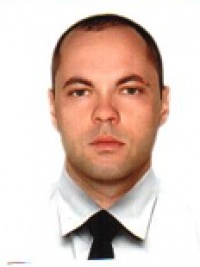 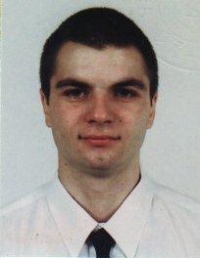 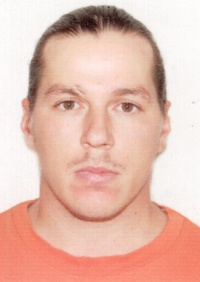 